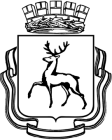 АДМИНИСТРАЦИЯ ГОРОДА НИЖНЕГО НОВГОРОДАП О С Т А Н О В Л Е Н И Е04.04.2018							№ 906В соответствии со статьей 78 Бюджетного кодекса Российской  Федерации, статьями 165, 191 Жилищного кодекса Российской Федерации, общими требованиями к нормативным правовым актам, муниципальным правовым актам, регулирующим предоставление из бюджетов субъектов Российской Федерации, местных бюджетов субсидий, в том числе грантов в форме субсидий, юридическим лицам, индивидуальным предпринимателям, а также физическим лицам - производителям товаров, работ, услуг и проведение отборов получателей указанных субсидий, в том числе грантов в форме субсидий, утвержденными  постановлением Правительства Российской Федерации от 25.10.2023 № 1782, со статьей 43 Устава города Нижнего Новгорода администрация города Нижнего Новгорода постановляет:1. Утвердить Порядок предоставления субсидий из бюджета города Нижнего Новгорода на финансовое обеспечение (возмещение) затрат в связи с выполнением работ (оказанием услуг) по ремонту общего имущества (элементов общего имущества) многоквартирных домов, не относящихся к капитальному ремонту, в целях предупреждения возникновения и развития чрезвычайных ситуаций, а также в связи с выполнением работ (оказанием услуг) по капитальному ремонту общего имущества (элементов общего имущества) многоквартирных домов.2. Департаменту общественных отношений и информации администрации города Нижнего Новгорода (Амбарцумян Р.М.) обеспечить опубликование настоящего постановления в официальном печатном средстве массовой информации - газете "День города. Нижний Новгород".3. Департаменту правового обеспечения администрации города Нижнего Новгорода (Киселева С.Б.) обеспечить размещение настоящего постановления на официальном сайте администрации города Нижнего Новгорода в информационно-телекоммуникационной сети "Интернет".4. Контроль за исполнением постановления возложить на заместителя главы администрации города Нижнего Новгорода Молева А.В.П.А.Марков439 04 45УТВЕРЖДЕНпостановлением администрации города от 04.04.2018  № 906(в редакции постановлений администрации города Нижнего Новгорода от 19.10.2018 № 2851, от 26.12.2018 № 3705, от 26.02.2019 № 561, от 25.12.2019 № 5063, от 25.12.2019 № 5064, от 13.05.2020 № 1493, от 27.07.2020 № 2569, от 25.07.2023 № 5148, от 23.11.2023 № 8627, от 14.02.2024 № 1032)ПОРЯДОКпредоставления субсидии из бюджета города Нижнего Новгорода на финансовое обеспечение затрат в связи с выполнением работ (оказанием услуг) по ремонту общего имущества (элементов общего имущества) многоквартирных домов, не относящихся к капитальному ремонту, в целях предупреждения возникновения и развития чрезвычайных ситуаций, а также в связи с выполнением работ (оказанием услуг) по капитальному ремонту общего имущества (элементов общего имущества) многоквартирных домов на территории муниципального образования городской округ город Нижний Новгород(далее - Порядок)1. Общие положения1.1. Настоящий Порядок определяет цели, порядок проведения отбора получателей субсидии, условия и процедуру предоставления из бюджета города Нижнего Новгорода субсидии на финансовое обеспечение затрат в связи с выполнением работ (оказанием услуг) по ремонту общего имущества (элементов общего имущества) многоквартирных домов, не относящихся к капитальному ремонту, в целях предупреждения возникновения и развития чрезвычайных ситуаций, а также в связи с выполнением работ (оказанием услуг) по капитальному ремонту общего имущества (элементов общего имущества) многоквартирных домов на территории муниципального образования городской округ город Нижний Новгород (далее - субсидия), требования к отчетности, к осуществлению контроля за соблюдением условий, целей, результатов и порядка предоставления субсидии и ответственности за их нарушение.1.2. Субсидия предоставляется на безвозмездной и безвозвратной основе за счет средств бюджета города Нижнего Новгорода в пределах лимитов бюджетных обязательств, предусмотренных на эти цели в бюджете города Нижнего Новгорода на текущий финансовый год по разделу «Жилищно-коммунальное хозяйство», утвержденных в установленном порядке главному распорядителю бюджетных средств администрации города Нижнего Новгорода.1.3. Главным распорядителем средств бюджета, выделенных для предоставления субсидии, является департамент жилья и инженерной инфраструктуры администрации города Нижнего Новгорода (далее - департамент жилья).1.4. Субсидия предоставляется в целях финансового обеспечения затрат в связи с выполнением работ (оказанием услуг), указанных в пункте 1.5 Порядка.1.5. Работы (услуги), в связи с выполнением (оказанием) которых предоставляется субсидия:а) работы (услуги) по капитальному ремонту общего имущества (элементов общего имущества) в многоквартирном доме при недостаточности средств собственников, а также работы (оказание услуг), предусмотренные частью 5 статьи 166 Жилищного кодекса Российской Федерации;б) работы (услуги) по ремонту общего имущества (элементов общего имущества) в многоквартирном доме, не относящиеся к капитальному ремонту, если выполнение работ (оказание услуг) необходимо в целях предупреждения возникновения и развития чрезвычайной ситуации аварийного характера, создающей опасность для населения или влекущей повреждения отдельных элементов многоквартирного дома.При этом выполняются работы (услуги) по:подготовке проектной документации;подготовке проектно-сметной документации;техническому надзору (строительному контролю) за ходом производства работ;обследованию состояния общего имущества (элементов общего имущества) в многоквартирном доме (в том числе посредством проведения строительно-технической экспертизы);подготовке технических отчетов и заключений;проведению инженерных изысканий;проведению государственной экспертизы проектной документации;проведению экспертизы сметной документации государственным бюджетным учреждением Нижегородской области «Нижегородсмета» (далее – ГБУ НО «Нижегородсмета»), если такое выполнение работ (оказание услуг) необходимо для целей выполнения работ (оказания услуг), перечисленных в подпунктах «а», «б» пункта 1.5 Порядка.В случае выполнения работ, предусмотренных статьей 49 Градостроительного кодекса Российской Федерации, обозначенных в подпункте «а» пункта 1.5 Порядка, проведение государственной экспертизы или негосударственной экспертизы является обязательным.1.6. К категории получателей субсидии относятся:управляющие организации (далее - УО), осуществляющие управление многоквартирным домом, в отношении которого требуется выполнение работ, указанных в пункте 1.4 Порядка;товарищества собственников жилья, жилищные, жилищно-строительные или иные специализированные потребительские кооперативы (далее - ТСЖ), осуществляющие управление многоквартирным домом, в отношении которого требуется выполнение работ, указанных в пункте 1.4 Порядка;юридические лица, с которыми собственники в многоквартирном доме заключили договоры оказания услуг по содержанию и (или) выполнению работ по ремонту общего имущества при непосредственном управлении многоквартирным домом (далее - обслуживающая организация), в отношении которого требуется выполнение работ, указанных в пункте 1.4 Порядка;«временные» управляющие организации, осуществляющие управление многоквартирным домом, в отношении которого собственниками помещений в многоквартирном доме не выбран способ управления таким домом в порядке, установленном Жилищным кодексом Российской Федерации, или выбранный способ управления не реализован, не определена управляющая организация, в том числе по причине признания несостоявшимся открытого конкурса по отбору управляющей организации, проводимого органом местного самоуправления в соответствии с Жилищным кодексом Российской Федерации, имеющая лицензию на осуществление предпринимательской деятельности по управлению многоквартирным домом, определенная приказом департамента жилья в соответствии с Постановлением Правительства Российской Федерации от 21.12.2018 № 1616.1.7. Критериями отбора получателя субсидии является соответствие более одному из следующих критериев:1.7.1. Наличие предписания государственной жилищной инспекции Нижегородской области об устранении выявленных нарушений (лицензионных требований/обязательных требований) содержания жилищного фонда (в части многоквартирного дома, в котором требуется выполнение работ (оказание услуг), указанных в пункте 1.5 Порядка), или наличие повреждений аварийного характера, создающих опасность для населения или влекущих повреждения отдельных элементов многоквартирного дома.1.7.2. Долевое финансирование капитального ремонта со стороны собственников помещений в многоквартирном доме в размере не менее чем 5 (пять) процентов от стоимости работ (данный критерий установлен для УО, ТСЖ, обслуживающих организаций, «временных» УО, претендующих на получение субсидии в связи с выполнением работ по капитальному ремонту, не связанных с предупреждением угрозы возникновения и развития чрезвычайной ситуации, и является для них обязательным).1.7.3. Соответствие требованиям, указанным в пункте 2.3 Порядка.1.8. Порядок проведения отбора получателя субсидии осуществляется посредством отбора заявок путем запроса предложений.1.9. Сведения о субсидии размещаются департаментом финансов администрации города Нижнего Новгорода (далее – департамент финансов) на едином портале бюджетной системы Российской Федерации в информационно-телекоммуникационной сети «Интернет» (далее - единый портал) (в разделе единого портала) не позднее 15-го рабочего дня, следующего за днем принятия решения о бюджете города Нижнего Новгорода (решения о внесении изменений в решение о бюджете города Нижнего Новгорода).1.10. Информация о проведении отбора получателей субсидии размещается департаментом жилья на официальном сайте администрации города Нижнего Новгорода по адресу: https://admgor.nnov.ru/ (далее - официальный сайт администрации города Нижнего Новгорода), в информационно-телекоммуникационной сети «Интернет».1.11. Отбор получателей субсидии проводится по месту нахождения департамента жилья: 603000, г. Нижний Новгород, ул. Пискунова, д. 47, тел. +7(831) 435-68-80, e-mail: depgil@admgor.nnov.ru.2. Порядок проведения отбора получателей субсидии для предоставлениясубсидий2.1. Предоставление субсидии осуществляется через отбор заявок путем запроса предложений, основными принципами которого являются:1) публичность и открытость;2) свобода получения и распространения информации о предоставлении субсидии;3) равенство прав претендентов на получение субсидии.2.2. Информация о проведении отбора получателей субсидии утверждается приказом департамента жилья и размещается департаментом жилья на официальном сайте администрации города Нижнего Новгорода не менее чем за 1 календарный день до даты начала отбора с указанием:1) срока проведения отбора (даты и времени начала (окончания) подачи (приема) заявок участников отбора), который не может быть ранее 10-го календарного дня, следующего за днем размещения объявления о проведении отбора;2) наименования, места нахождения, почтового адреса, адреса электронной почты департамента жилья;3) целей предоставления субсидии в соответствии с пунктом 1.4 Порядка, а также результатов предоставления субсидии в соответствии с пунктом 3.8 Порядка;4) перечня документов, подтверждающих соответствие установленным в 1.7 Порядка критерию отбора получателя субсидии и требованиям в соответствии с пунктами 2.3 и 2.4 Порядка;5) порядка подачи заявок участников отбора в соответствии с пунктом 2.4 Порядка;6) правил рассмотрения и оценки заявок участников отбора в соответствии с пунктом 2.8 Порядка;7) порядка отзыва заявок участников отбора в соответствии с пунктом 2.9 Порядка;8) основания для отклонения заявок участников отбора в соответствии с пунктом 2.10 Порядка;9) порядка предоставления участникам отбора разъяснений положений объявления о проведении отбора, даты начала и окончания срока такого предоставления;10) срока, в соответствии с пунктом 3.2 Порядка, в течение которого победитель (победители) отбора должен (должны) подписать соглашение в соответствии с типовой формой, установленной приказом департамента финансов;11) условий признания победителя (победителей) отбора уклонившимся (уклонившимися) от заключения соглашения;12) даты размещения результатов отбора на официальном сайте администрации города Нижнего Новгорода, которая не может быть позднее 14-го календарного дня, следующего за днем определения победителя отбора.2.3. Требования к участникам отбора, которым должен соответствовать участник отбора на 1-е число месяца, предшествующего месяцу, в котором планируется проведение отбора:2.3.1. Участники отбора не должны являться иностранными юридическими лицами, в том числе местом регистрации которых является государство или территория, включенные в утверждаемый Министерством финансов Российской Федерации перечень государств и территорий, используемых для промежуточного (офшорного) владения активами в Российской Федерации (далее - офшорные компании), а также российскими юридическими лицами, в уставном (складочном) капитале которых доля прямого или косвенного (через третьих лиц) участия офшорных компаний в совокупности превышает 25 процентов (если иное не предусмотрено законодательством Российской Федерации). При расчете доли участия офшорных компаний в капитале российских юридических лиц не учитывается прямое и (или) косвенное участие офшорных компаний в капитале публичных акционерных обществ (в том числе со статусом международной компании), акции которых обращаются на организованных торгах в Российской Федерации, а также косвенное участие таких офшорных компаний в капитале других российских юридических лиц, реализованное через участие в капитале указанных публичных акционерных обществ.2.3.2. Участники отбора не должны получать средства из бюджета бюджетной системы Российской Федерации, из которого планируется предоставление субсидии в соответствии с правовым актом, на основании иных нормативных правовых актов или муниципальных правовых актов на цели, указанные в пункте 1.4 Порядка.2.3.3. У участника отбора должна отсутствовать просроченная задолженность по возврату в бюджет города Нижнего Новгорода субсидии, бюджетных инвестиций, предоставленных в том числе, в соответствии с иными правовыми актами, и иная просроченная задолженность перед бюджетом города Нижнего Новгорода.2.3.4. Получатель субсидии не находится в перечне организаций и физических лиц, в отношении которых имеются сведения об их причастности к экстремистской деятельности или терроризму.2.3.5. Получатель субсидии не находится в составляемых в рамках реализации полномочий, предусмотренных главой VII Устава ООН, Советом Безопасности ООН или органами, специально созданными решениями Совета Безопасности ООН, перечнях организаций и физических лиц, связанных с террористическими организациями и террористами или с распространением оружия массового уничтожения.2.3.6. Получатель субсидии не является иностранным агентом в соответствии с Федеральным законом «О контроле за деятельностью лиц, находящихся под иностранным влиянием».2.4. Требования, предъявляемые к форме и содержанию заявок, подаваемых участниками отбора:2.4.1. Для участия в конкурсном отборе на получение субсидии участник отбора на получение субсидии представляет в департамент жилья следующие документы:2.4.1.1. Письменное заявление согласно приложению № 1 к Порядку за подписью руководителя (уполномоченного лица) участника отбора.2.4.1.2. К заявлению, указанному в подпункте 2.4.1.1 Порядка, участник отбора прилагает следующий пакет документов:заверенные в установленном порядке руководителем (уполномоченным лицом) участника отбора копии учредительных документов – для юридического лица, а для индивидуальных предпринимателей - заверенная в установленном порядке руководителем (уполномоченным лицом) участника отбора копия свидетельства о регистрации в качестве индивидуального предпринимателя;выписка из ЕГРЮЛ, полученная не ранее чем за два месяца до даты подачи заявления;заверенная в установленном порядке руководителем (уполномоченным лицом) участника отбора копия предписания государственной жилищной инспекции Нижегородской области об устранении выявленных нарушений (лицензионных требований/обязательных требований) содержания жилищного фонда (в части многоквартирного дома, в котором требуется выполнение работ (оказание услуг), указанных в пункте 1.5 Порядка), или наличие повреждений аварийного характера, создающих опасность для населения или влекущих повреждения отдельных элементов многоквартирного дома;заверенная в установленном порядке руководителем (уполномоченным лицом) участника отбора копия решения общего собрания собственников помещений в многоквартирном доме о проведении капитального ремонта общего имущества многоквартирного дома и о долевом финансировании капитального ремонта в размере не менее чем 5% от сметной стоимости работ (в случае выполнения в многоквартирном доме работ по капитальному ремонту);в случае наличия угрозы возникновения и развития чрезвычайной ситуации вследствие непредвиденных повреждений аварийного характера, создающих опасность для населения или влекущих повреждения отдельных элементов многоквартирного дома - наличие заверенной в установленном порядке руководителем (уполномоченным лицом) участника отбора копии акта осмотра, содержащего указание на наличие и причины угрозы возникновения и развития чрезвычайной ситуации, согласованного администрацией соответствующего района города Нижнего Новгорода и подписанного одним из собственников помещений в многоквартирном доме;локальный сметный расчет, утвержденный руководителем (уполномоченным лицом) участника отбора, согласованный администрацией соответствующего района города Нижнего Новгорода и проверенный департаментом экономического развития администрации города Нижнего Новгорода (далее - департамент экономического развития) в случае, если стоимость работ превышает 600 тысяч рублей (в случае если сметная документация проверена в ГБУ НО «Нижегородсмета», то осуществление проверки сметной документации департаментом экономического развития не требуется);сводный сметный расчет (включающий в себя услуги строительного контроля в размере не более 1,1% от сметной стоимости работ), в печатном виде, утвержденный руководителем (уполномоченным лицом) участника отбора (в случае необходимости проведения строительного контроля) и согласованный администрацией соответствующего района города Нижнего Новгорода;дефектную ведомость (ведомость объемов работ), утвержденную руководителем (уполномоченным лицом) участника отбора;техническое задание на выполнение работ по замене и (или) восстановлению несущих строительных конструкций многоквартирного дома, в соответствии с частью 5 статьи 166 Жилищного кодекса Российской Федерации, согласованное департаментом строительства и капитального ремонта администрации города Нижнего Новгорода (далее - департамент строительства и капитального ремонта).2.5. Департамент жилья в день предоставления участником отбора в адрес департамента жилья документов в соответствии с пунктом 2.4 Порядка присваивает порядковый номер заявке участника отбора.2.6. Департамент жилья в срок не более 5 календарных дней с даты окончания срока приема заявок рассматривает представленный, в соответствии с пунктом 2.4.1 Порядка, пакет документов.2.7. Участник отбора на получение субсидии вправе до окончания срока приема заявок отозвать свою заявку путем направления в адрес департамента жилья письменного уведомления об отзыве поданной заявки, при этом участник отбора вправе не указывать причины отзыва своей заявки.2.8. Правила рассмотрения и оценки заявок участников отбора:В случае соответствия участника отбора критерию и требованиям в соответствии с пунктами 1.7, 2.3 и 2.4 Порядка департамент жилья в срок не более пяти рабочих дней после проведения отбора размещает на официальном сайте администрации города Нижнего Новгорода информацию о результатах такого отбора, включающую следующие сведения:дата, время и место проведения рассмотрения заявок;дата, время и место оценки заявок участников отбора;информация об участниках отбора, заявки которых были рассмотрены;информация об участниках отбора, заявки которых были отклонены, с указанием причин их отклонения;последовательность оценки заявок участников отбора, присвоенные заявкам участников отбора значения по каждому из предусмотренных критериев оценки заявок участников отбора, принятое на основании результатов оценки указанных заявок решение о присвоении таким заявкам порядковых номеров;наименование получателя (получателей) субсидии, с которым заключается соглашение, и размер предоставляемой ему субсидии.2.9. Департамент жилья в срок не более трех рабочих дней после даты рассмотрения заявок, указанных в пункте 2.6 Порядка, в произвольной письменной форме отклоняет заявки участников отбора с указанием информации о причинах их отклонения, указанных в пункте 2.10 Порядка.2.10. Основаниями для отклонения департаментом жилья заявок участника отбора на стадии рассмотрения заявок является:2.10.1. Несоответствие участника отбора критерию и требованиям, установленным пунктами 1.7, 2.3 и 2.4 Порядка.2.10.2. Несоответствие представленных участником отбора заявок и документов в соответствии с подпунктом 2.4.1 Порядка.2.10.3. Недостоверность представленной участником отбора информации, в том числе информации о месте нахождения и адресе юридического лица.2.10.4. Подача участником отбора заявок после даты, определенных для подачи заявок.2.10.5. Использование в полном объеме лимитов бюджетных обязательств, предусмотренных на эти цели на соответствующий финансовый год, утвержденных в установленном порядке департаменту жилья.2.11. В случае отклонения департаментом жилья заявок участника отбора на стадии рассмотрения заявок документы в течение 5 календарных дней со дня их регистрации возвращаются участнику отбора с сопроводительным письмом.Участник отбора после устранения выявленных департаментом жилья замечаний, послуживших основанием для возвращения документов, указанных в пункте 2.10 Порядка, может повторно участвовать в запросе предложений в случае, установленном пунктом 2.16 Порядка.2.12. Отбор признается состоявшимся при наличии одной и более заявок от участника отбора на получение субсидии.2.13. В случае подачи одной заявки на участие в отборе получателем субсидии признается единственный участник отбора на получение субсидии при условии признания заявки соответствующей критерию и требованиям, предъявляемым к участнику отбора на получение субсидии, в соответствии с пунктами 1.7, 2.3 и 2.4 Порядка.2.14. В случае подачи более одной заявки, при условии признания данных заявок соответствующими критерию и требованиям, предъявляемым к участнику отбора на получение субсидии в соответствии с пунктами 1.7, 2.3 и 2.4 Порядка:1) заявкам присваиваются порядковые номера по времени поступления заявок в департамент жилья;2) преимущественным правом на получение субсидии обладают заявки, которые поступили в департамент жилья в порядке очередности поступления заявок и суммарный объем по которым не превышает выделенного департаменту жилья лимита бюджетных обязательств.2.15. Департамент жилья по результатам проведения отбора, в соответствии с пунктом 2.8 Порядка, в течение 3 календарных дней направляет победителю отбора в произвольной письменной форме уведомление о принятом департаментом жилья решении, с приложением проекта соглашения о предоставлении субсидии из бюджета города Нижнего Новгорода (далее – Соглашение) по типовой форме, установленной приказом департамента финансов.2.16. В случае образования экономии или выделения дополнительных лимитов бюджетных обязательств департамент жилья имеет право объявить дополнительный отбор получателей субсидии.2.17. Для согласования локального сметного расчета руководитель (уполномоченное лицо) участника отбора направляет в департамент экономического развития с сопроводительным письмом на проверку следующий пакет документов:локальный сметный расчет в печатном виде, утвержденный руководителем (уполномоченным лицом) участника отбора;локальный сметный расчет в электронном виде в закрытом формате ПК «Гранд-Смета» или открытом формате XML (при использовании сметной программы);сводный сметный расчет в печатном виде, утвержденный руководителем (уполномоченным лицом) участника отбора;сводный сметный расчет в электронном виде в закрытом формате ПК «Гранд-Смета» или открытом формате XML (при использовании сметной программы);дефектную ведомость (ведомость объемов работ), утвержденную руководителем (уполномоченным лицом) участника отбора;конъюнктурный анализ рынка, выполненный в соответствии с Методикой определения сметной стоимости строительства, реконструкции, капитального ремонта, сноса объектов капитального строительства, работ по сохранению объектов культурного наследия (памятников истории и культуры) народов Российской Федерации на территории Российской Федерации (утв. приказом Минстроя России от 04.08.2020 № 421/пр), утвержденный руководителем (уполномоченным лицом) участника отбора;копии не менее трех счетов или прайс-листов на материалы и оборудование, калькуляций (если на них имеются ссылки в сметной документации), подписанные руководителем (уполномоченным лицом) участника отбора;пояснительную записку о необходимости проведения планируемых работ, утвержденную руководителем (уполномоченным лицом) участника отбора.Срок проверки сметной документации департаментом экономического развития с момента получения полного комплекта документов составляет:10 рабочих дней - с объемом сметного расчета не более 5 листов формата А4;15 рабочих дней - с объемом сметного расчета более 5 листов формата А4;30 рабочих дней - с объемом сметного расчета более 100 листов формата А4.2.17.1. Департамент экономического развития в случае не предоставления или предоставления не в полном объеме документов, указанных в пункте 2.17 настоящего Порядка, а также при наличии замечаний к сметным расчетам, направляет в адрес участника отбора акт проверки сметной документации с указанием имеющихся замечаний.2.17.2. Участник отбора вправе повторно направить документы в департамент экономического развития после устранения выявленных замечаний.2.17.3. При согласовании сметной стоимости департаментом экономического развития результатом проверки является штамп департамента экономического развития на сметных расчетах.Департамент экономического развития осуществляет проверку сметной документации на предмет соответствия применяемых в ней расценок действующей на территории Нижегородской области сметно-нормативной базе.2.18. Руководитель (уполномоченное лицо) участника отбора при выполнении работ по замене и (или) восстановлению несущих строительных конструкций многоквартирного дома, в соответствии с частью 5 статьи 166 Жилищного кодекса Российской Федерации, направляет в департамент строительства и капитального ремонта администрации города Нижнего Новгорода (далее - департамент строительства и капитального ремонта) с сопроводительным письмом на согласование техническое задание.2.18.1. Департамент строительства и капитального ремонта в течение 8 рабочих дней с момента получения технического задания на выполнение работ по замене и (или) восстановлению несущих строительных конструкций многоквартирного дома осуществляет согласование такого технического задания.2.18.2. В срок не более трех рабочих дней после даты рассмотрения технического задания, в соответствии с пунктом 2.18.1 Порядка, департамент строительства и капитального ремонта отказывает в согласовании технического задания на выполнение работ по замене и (или) восстановлению несущих строительных конструкций многоквартирного дома при наличии замечаний к техническому заданию.Отказ оформляется заключением на техническое задание на выполнение работ по замене и (или) восстановлению несущих строительных конструкций многоквартирного дома, в котором указываются причины и основания отказа в осуществлении согласования.Участник отбора вправе повторно направить документы в департамент строительства и капитального ремонта после устранения выявленных замечаний.2.18.3. В случае осуществления согласования технического задания на выполнение работ по замене и (или) восстановлению несущих строительных конструкций многоквартирного дома либо отказа в согласовании технического задания на выполнение работ по замене и (или) восстановлению несущих строительных конструкций многоквартирного дома департамент строительства и капитального ремонта направляет техническое задание и заключение по данному техническому заданию в течение 3 рабочих дней с момента рассмотрения технического задания участнику отбора.3. Условия и порядок предоставления субсидий3.1. Условиями предоставления субсидии являются:3.1.1. Получатель субсидии признан победителем по результатам отбора, в соответствии с пунктом 2.15 Порядка. 3.1.2. Заключение Соглашения по типовой форме, установленной приказом департамента финансов.3.1.3. Субсидия на финансовое обеспечение затрат предоставляется в размере стоимости работ, за вычетом доли софинансирования собственников помещений.3.2. Руководитель (уполномоченное лицо) получателя субсидии в течение пяти рабочих дней со дня получения из департамента жилья уведомления о принятом решении о победителе отбора, с приложением проекта Соглашения по форме, установленной приказом департамента финансов, подписывает со своей стороны в двух экземплярах Соглашение о предоставлении субсидии и направляет его в адрес департамента жилья, с приложением следующих документов, подписанных (заверенных) получателем субсидии:3.2.1. В случае получения авансового платежа (в размере не более 30 (тридцати) процентов от общей суммы субсидии): заявка на предоставление субсидии (включающей в себя услуги строительного контроля в случае необходимости его проведения) на финансовое обеспечение затрат на ремонтные работы общего имущества (элементов общего имущества) в многоквартирных домах (на выплату аванса) по форме согласно приложению         № 2 к Порядку;заверенную в установленном порядке руководителем (уполномоченным лицом) получателя субсидии копию договора подряда на выполнение работ (оказание услуг) с указанием гарантийного срока на результаты работ и применяемые материалы и оборудование, который не может составлять менее трех лет;заверенную в установленном порядке руководителем (уполномоченным лицом) получателя субсидии копию договора подряда по подготовке проектной, проектно-сметной документации (в случае привлечения специализированной организации);заверенную в установленном порядке руководителем (уполномоченным лицом) получателя субсидии копию договора на осуществление строительного контроля (в случае привлечения специализированной организации), в случае выполнения работ по капитальному ремонту общего имущества в многоквартирном доме, предусмотренных частью 5 статьи 166 Жилищного кодекса Российской Федерации;заверенную в установленном порядке руководителем (уполномоченным лицом) получателя субсидии копию заключения государственной экспертизы или негосударственной экспертизы проектной документации и результатов инженерных изысканий, в случае выполнения работ, предусмотренных статьей 49 Градостроительного кодекса Российской Федерации.3.2.2. В случае получения части субсидии, направляемой на финансовое обеспечение затрат получателя субсидии на окончательный расчет за выполненные работы:заявка на предоставление субсидии (включающей в себя услуги строительного контроля, в случае необходимости его проведения) на финансовое обеспечение затрат (на оплату работ) на ремонтные работы общего имущества (элементов общего имущества) в многоквартирных домах (включающей в себя услуги строительного контроля в случае необходимости его проведения) по форме согласно приложению № 3 к Порядку;справка о стоимости выполненных работ (форма КС-3);акт выполненных работ (форма КС-2), подписанный одним из собственников помещений в многоквартирном доме;акт выполненных работ (оказанных услуг) по проведению инженерно-геологических изысканий, подготовке технических отчетов о состоянии строительных конструкций многоквартирных домов, по подготовке проектно-сметной документации, по проведению строительно-технической экспертизы, государственной экспертизы проектной документации, по строительному контролю за ходом производства работ в многоквартирном доме, в случае необходимости проведения данных работ (услуг), подписанный одним из собственников помещений в многоквартирном доме.В случае, если получатель субсидии не получал авансовый платеж (в размере не более 30 (тридцати) процентов от общей суммы субсидии), получатель субсидии предоставляет:заверенную в установленном порядке руководителем (уполномоченным лицом) получателя субсидии копию договора подряда на выполнение работ (оказание услуг) с указанием гарантийного срока на результаты работ и применяемые материалы и оборудование, который не может составлять менее трех лет;заверенную в установленном порядке руководителем (уполномоченным лицом) получателя субсидии копию договора подряда по подготовке проектной, проектно-сметной документации (в случае привлечения специализированной организации);заверенную в установленном порядке руководителем (уполномоченным лицом) получателя субсидии копию договора на осуществление строительного контроля (в случае привлечения специализированной организации), в случае выполнения работ по капитальному ремонту общего имущества в многоквартирном доме, предусмотренных частью 5 статьи 166 Жилищного кодекса Российской Федерации;заверенную в установленном порядке получателем субсидии копию заключения государственной экспертизы или негосударственной экспертизы проектной документации и результатов инженерных изысканий, в случае выполнения работ, предусмотренных статьей 49 Градостроительного кодекса Российской Федерации.3.3. Установить в Соглашении следующие требования:в случае уменьшения департаменту жилья как получателю бюджетных средств ранее доведенных лимитов бюджетных обязательств, приводящих к невозможности предоставления субсидии в размере, определенном в Соглашении, условие о согласовании новых условий Соглашения или о расторжении Соглашения при не достижении согласия по иным условиям;положения о казначейском сопровождении, установленные правилами казначейского сопровождения в соответствии с бюджетным законодательством Российской Федерации;достигнутые или планируемые результаты предоставления субсидии;при реорганизации получателя субсидии, являющегося юридическим лицом, в форме слияния, присоединения или преобразования в соглашение вносятся изменения путем заключения дополнительного соглашения к соглашению в части перемены лица в обязательстве с указанием в соглашении юридического лица, являющегося правопреемником;при реорганизации получателя субсидии, являющегося юридическим лицом, в форме разделения, выделения, а также при ликвидации получателя субсидии, являющегося юридическим лицом, или прекращении деятельности получателя субсидии, являющегося индивидуальным предпринимателем  соглашение расторгается с формированием уведомления о расторжении соглашения в одностороннем порядке и акта об исполнении обязательств по соглашению с отражением информации о неисполненных получателем субсидии обязательствах, источником финансового обеспечения которых является субсидия, и возврате неиспользованного остатка субсидии в соответствующий бюджет города Нижнего Новгорода.3.4. Департамент жилья, в течение 5 календарных дней с момента поступления подписанного со стороны получателя субсидии Соглашения о предоставлении субсидии, подписывает Соглашение, и один экземпляр возвращает получателю субсидии. 3.5. Перечисление субсидии на финансовое обеспечение затрат осуществляется департаментом жилья на счет получателя субсидии, указанный в соглашении о предоставлении субсидии из бюджета города Нижнего Новгорода, не позднее 5 банковских дней со дня подписания департаментом жилья со своей стороны Соглашения.Перечисление субсидии осуществляется в пределах установленных лимитов бюджетных обязательств и предельных объемов финансирования.3.6. Департамент жилья в течение трех рабочих дней со дня представления получателем субсидии документов, предусмотренных пунктом 3.2 Порядка, направляет в департамент финансов распоряжение на перечисление субсидии с приложением копии Соглашения, а также следующих документов:3.6.1. В случае получения авансового платежа (в размере не более 30 (тридцати) процентов от общей суммы субсидии): заявка на предоставление субсидии (включающей в себя услуги строительного контроля в случае необходимости его проведения) на финансовое обеспечение затрат на ремонтные работы общего имущества (элементов общего имущества) в многоквартирных домах (на выплату аванса) по форме согласно приложению         № 2 к Порядку.3.6.2. В случае получения части субсидии, направляемой на финансовое обеспечение затрат получателя субсидии на произведение окончательного расчета за выполненные работы:заявка на предоставление субсидии (включающей в себя услуги строительного контроля, в случае необходимости его проведения) на финансовое обеспечение затрат (на оплату работ) на ремонтные работы общего имущества (элементов общего имущества) в многоквартирных домах (включающей в себя услуги строительного контроля в случае необходимости его проведения) по форме согласно приложению № 3 к Порядку;справка о стоимости выполненных работ (форма КС-3);акт выполненных работ (форма КС-2), подписанный одним из собственников помещений в многоквартирном доме;акт выполненных работ (оказанных услуг) по проведению инженерно-геологических изысканий, подготовке технических отчетов о состоянии строительных конструкций многоквартирного дома, по подготовке проектно-сметной документации, по проведению строительно-технической экспертизы, государственной экспертизы проектной документации, по строительному контролю за ходом производства работ в многоквартирном доме, в случае необходимости проведения данных работ (услуг), подписанный одним из собственников помещений в многоквартирном доме.3.7. Результатами предоставления субсидии являются:количество отремонтированных многоквартирных домов.Показатели, необходимые для достижения результатов предоставления субсидии, не устанавливаются.Значения результатов предоставления субсидии устанавливаются в Соглашении.Получатель субсидии обеспечивает достижение значений результатов предоставления субсидии, установленных Соглашением, по состоянию на 31 декабря года предоставления субсидии.3.8. Осуществление иных расходов, источником финансового обеспечения которых являются не использованные в отчетном финансовом году остатки субсидии, невозможно, не использованный получателем субсидии в текущем финансовом году остаток субсидии подлежит возврату в бюджет города Нижнего Новгорода.3.9. Получатель субсидии обязуется соблюдать запрет на приобретение за счет полученных средств, источником финансового обеспечения которых является Субсидия, иностранной валюты, за исключением операций, осуществляемых в соответствии с валютным законодательством Российской Федерации при закупке (поставке) высокотехнологичного импортного оборудования, сырья и комплектующих изделий, а также связанных с достижением целей предоставления этих средств иных операций, определенных правовым актом.4. Требования к отчетности4.1. Получатель субсидии в срок до 20 января года, следующего за годом предоставления субсидии представляет в департамент жилья сводный реестр выполненных ремонтных работ общего имущества (элементов общего имущества) в многоквартирных домах по форме согласно приложению № 4 к Порядку.4.2. Получатель субсидии в срок до 20 января года, следующего за годом предоставления субсидии, представляет в департамент жилья отчетность о достижении значений результатов предоставления субсидии, установленных в Соглашении в соответствии с пунктом 3.7 Порядка.Отчетность предоставляется по форме, определенной типовой формой Соглашения, утвержденной приказом департамента финансов.4.3. Получатель субсидии несет ответственность за достоверность представляемых в отчетности сведений.4.4. Департамент жилья на основании отчетности, представленной в соответствии с пунктом 4.2 Порядка, оценивает эффективность предоставления субсидии путем сопоставления фактически достигнутого получателем субсидии значения результата предоставления субсидии и планового значения результата предоставления субсидии, установленного в Соглашении.Предоставление субсидии признается эффективным в случае достижения получателем субсидии планового значения результата предоставления субсидии, установленного в Соглашении.4.5. Департамент жилья ежеквартально в срок до 5-го числа месяца, следующего за отчетным, представляет в департамент финансов сводный отчет о выполнении ремонтных работ общего имущества собственников помещений в многоквартирных домах по электронной почте и на бумажном носителе, подписанный уполномоченным должностным лицом департамента жилья, по форме согласно приложению № 5 к Порядку.5. Требования об осуществлении контроля (мониторинга)за соблюдением условий и порядка предоставления субсидийи ответственность за их нарушение5.1. Проверку и контроль (мониторинг) соблюдения условий и порядка предоставления субсидии осуществляют департамент жилья, контрольно-ревизионное управление администрации города Нижнего Новгорода, контрольно-счетная палата города Нижнего Новгорода в соответствии со статьями 268.1 и 269.2 Бюджетного кодекса Российской Федерации, в том числе в части мониторинга достижения результата предоставления субсидии, исходя из достижения значения результата  предоставления  субсидии, определенного Соглашением, и событий, отражающих   факт  завершения  соответствующего  мероприятия  по  получению результата  предоставления  субсидии  (контрольная  точка),  в порядке и по формам, определенной типовой формой Соглашения, утвержденной приказом департамента финансов.Департамент жилья и департамент финансов проводят мониторинг достижения результатов предоставления Субсидии исходя из достижения значений результатов предоставления Субсидии, определенных Соглашением, и событий, отражающих факт завершения соответствующего мероприятия по получению результата предоставления Субсидии (контрольная точка), в порядке и по формам, которые установлены Министерством финансов Российской Федерации. 5.2. За нарушение условий и порядка предоставления субсидии устанавливаются следующие меры ответственности:5.2.1. Возврат средств субсидии в бюджет города Нижнего Новгорода в случае нарушения получателем субсидии условий, установленных при предоставлении субсидии, выявленного в том числе, по фактам проверок, проведенных главным распорядителем как получателем бюджетных средств, контрольно-ревизионным управлением администрации города Нижнего Новгорода, контрольно-счетной палатой города Нижнего Новгорода, в соответствии с пунктом 5.3 Порядка.5.2.2. В случае, если по состоянию на 01 апреля года, следующего за годом предоставления субсидии получателем субсидии допущены нарушения обязательств по достижению значения результата предоставления субсидии, установленного в Соглашении в соответствии с 3.7 Порядка, и указанные нарушения получателем субсидии не устранены, субсидия подлежит возврату получателем субсидии в бюджет города Нижнего Новгорода в размере (Vвозврата), рассчитанном по следующей формуле:Vвозврата = Vсубсидии,где:Vсубсидии - размер субсидии, выделенной в отчетном финансовом году получателю субсидии на объекты, в отношении которых не достигнуты плановые результаты.5.3. Порядок и сроки возврата субсидии в бюджет города Нижнего Новгорода в случае нарушения условий ее предоставления:5.3.1. В случае нарушения получателем субсидии условий, установленных при предоставлении субсидии, в том числе в случае не достижения установленного в соглашении значения результата предоставления субсидии, департамент жилья в срок, не превышающий десять рабочих дней со дня обнаружения нарушения, направляет получателю субсидии письменное требование о возврате субсидии или части средств субсидии, использованной с нарушением условий, установленных при предоставлении субсидии, в бюджет города Нижнего Новгорода.5.3.2. Получатель субсидии обязан вернуть полученные им средства субсидии, использованные с нарушением условий, установленных при предоставлении субсидии, в бюджет города Нижнего Новгорода в срок, не превышающий десять дней со дня получения им письменного требования, указанного в подпункте 5.3.1 Порядка.5.3.3. При отказе или уклонении получателя субсидии от выполнения требования, указанного в подпункте 5.3.1 Порядка, департамент жилья в двухмесячный срок со дня истечения срока, указанного в пункте 5.3 Порядка, обращается в суд согласно законодательства Российской Федерации с требованием о взыскании с получателя субсидии полученных им средств субсидии, использованных с нарушением условий, установленных при предоставлении субсидии.5.4. Не использованный получателем субсидии в текущем финансовом году остаток субсидии подлежит возврату в бюджет города Нижнего Новгорода в течение пяти рабочих дней со дня получения требования департамента жилья о возврате остатка субсидии, направленного письменно в адрес получателя субсидии, путем перечисления денежных средств с расчетного счета получателя субсидии на лицевой счет главного распорядителя средств бюджета, выделенных для предоставления субсидии.Директору   департамента  жилья  и                                         инженерной          инфраструктуры                                         администрации    города    Нижнего                                         Новгорода                                             от кого _______________________                                                 (наименование организации)                                         _____________________________                                                (юридический адрес)Заявка №на предоставление субсидии на финансовое обеспечение затратна ремонтные работы общего имущества(элементов общего имущества) в многоквартирныхдомах (на выплату аванса) в __________ году    Прошу выделить субсидию в размере __________________ (сумма цифрами)    (_______________________)   (сумма  прописью)  руб.  ________  коп.  нафинансовое   обеспечение   затрат  на  ремонтные  работы  общего  имуществамногоквартирных домов.    Гарантирую целевое использование бюджетных средств.    К настоящей Заявке прилагаются следующие документы:    1.    2.Руководитель УО/председатель правления ТСЖ/ руководитель обслуживающей организации/руководитель «временной» УО    ______________ /_________________                                                                   (подпись)                              (Ф.И.О.)М.П.Исполнитель ____________________Контактный телефон _____________Дата подачи заявки_______________Расчет суммы субсидиина финансовое обеспечение затрат на ремонтные работыобщего имущества (элементов общего имущества)в многоквартирных домах(на выплату аванса)в рубляхРуководитель УО/председатель правления ТСЖ/ руководитель обслуживающей организации/руководитель «временной» УО    ______________ /_________________                                                                   (подпись)                             (Ф.И.О.)М.П.Исполнитель ____________________Контактный телефон _____________                                         Директору   департамента  жилья  и                                         инженерной          инфраструктуры                                         администрации    города    Нижнего                                         Новгорода                                         от кого ________________________                                                 (наименование организации)                                        ______________________________                                                (юридический адрес)Заявка №на предоставление субсидии на финансовое обеспечение затратна ремонтные работы общего имущества(элементов общего имущества) в многоквартирныхдомах (на оплату работ) в __________ году    Прошу выделить субсидию в размере __________________ (сумма цифрами) (_______________________)  (сумма  прописью)  руб.  ________  коп.  нафинансовое   обеспечение   затрат  на  ремонтные  работы  общего  имуществамногоквартирных домов.    Гарантирую целевое использование бюджетных средств.    К настоящей Заявке прилагаются следующие документы:    1.    2.Руководитель УО/председатель правления ТСЖ/ руководитель обслуживающей организации/руководитель «временной» УО    ______________ /_________________                                                                   (подпись)                   (Ф.И.О.)М.П.Исполнитель ____________________Контактный телефон _____________Приложениек Заявке (на оплату работ)Расчетсуммы субсидии на финансовое обеспечение затрат на ремонтныеработы общего имущества (элементов общего имущества) в многоквартирных домах (на оплату работ)<*> В случае окончательного расчета гр. 15 = гр. 6 - гр. 12.<**> В случае окончательного расчета гр. 16 = гр. 10 - гр. 6 - гр. 8 - гр. 13.Руководитель УО/председатель правления ТСЖ/ руководитель обслуживающей организации/руководитель «временной» УО    ______________ /_________________                                                                                                 (подпись)                       (Ф.И.О.)М.П.    Исполнитель __________________________ Контактный телефон ___________________СВОДНЫЙ РЕЕСТВЫПОЛНЕННЫХ РЕМОНТНЫХ РАБОТ ОБЩЕГО ИМУЩЕСТВА(ЭЛЕМЕНТОВ ОБЩЕГО ИМУЩЕСТВА) В МНОГОКВАРТИРНЫХДОМАХ ЗА 20__ ГОДПО ______________________________________________наименование УО, ТСЖ, ОБСЛУЖИВАЮЩЕЙ ОРГАНИЗАЦИИРуководитель УО/председатель правления ТСЖ/ руководитель обслуживающей организации/руководитель «временной» УО    ______________ /_________________                                                                                              (подпись)                            (Ф.И.О.)М.П.Исполнитель ____________________Контактный телефон _____________СВОДНЫЙ ОТЧЕТО ВЫПОЛНЕНИИ РЕМОНТНЫХ РАБОТ ОБЩЕГО ИМУЩЕСТВА (ЭЛЕМЕНТОВОБЩЕГО ИМУЩЕСТВА) СОБСТВЕННИКОВ ПОМЕЩЕНИЙ В МНОГОКВАРТИРНЫХДОМАХ ПО СОСТОЯНИЮ НА «___» __________ 20__ ГОДАПО __________________ НАИМЕНОВАНИЕ УПРАВЛЯЮЩЕЙОРГАНИЗАЦИИ/ТСЖ/ОБСЛУЖИВАЮЩЕЙ ОРГАНИЗАЦИИИсполнитель ____________________Контактный телефон _____________О Порядке предоставления субсидии из бюджета города Нижнего Новгорода на финансовое обеспечение затрат в связи с выполнением работ (оказанием услуг) по ремонту общего имущества (элементов общего имущества) многоквартирных домов, не относящихся к капитальному ремонту, в целях предупреждения возникновения и развития чрезвычайных ситуаций, а также в связи с выполнением работ (оказанием услуг) по капитальному ремонту общего имущества (элементов общего имущества) многоквартирных домов на территории муниципального образования городской округ город Нижний Новгород  О Порядке предоставления субсидии из бюджета города Нижнего Новгорода на финансовое обеспечение затрат в связи с выполнением работ (оказанием услуг) по ремонту общего имущества (элементов общего имущества) многоквартирных домов, не относящихся к капитальному ремонту, в целях предупреждения возникновения и развития чрезвычайных ситуаций, а также в связи с выполнением работ (оказанием услуг) по капитальному ремонту общего имущества (элементов общего имущества) многоквартирных домов на территории муниципального образования городской округ город Нижний Новгород  О Порядке предоставления субсидии из бюджета города Нижнего Новгорода на финансовое обеспечение затрат в связи с выполнением работ (оказанием услуг) по ремонту общего имущества (элементов общего имущества) многоквартирных домов, не относящихся к капитальному ремонту, в целях предупреждения возникновения и развития чрезвычайных ситуаций, а также в связи с выполнением работ (оказанием услуг) по капитальному ремонту общего имущества (элементов общего имущества) многоквартирных домов на территории муниципального образования городской округ город Нижний Новгород  (в редакции постановлений администрации города Нижнего Новгорода от 19.10.2018 № 2851, от 26.12.2018 № 3705, от 26.02.2019 № 561, от 25.12.2019 № 5063, от 25.12.2019 № 5064, от 13.05.2020 № 1493, от 27.07.2020 № 2569, от 25.07.2023 № 5148, от 23.11.2023 № 8627, от 14.02.2024 № 1032)(в редакции постановлений администрации города Нижнего Новгорода от 19.10.2018 № 2851, от 26.12.2018 № 3705, от 26.02.2019 № 561, от 25.12.2019 № 5063, от 25.12.2019 № 5064, от 13.05.2020 № 1493, от 27.07.2020 № 2569, от 25.07.2023 № 5148, от 23.11.2023 № 8627, от 14.02.2024 № 1032)(в редакции постановлений администрации города Нижнего Новгорода от 19.10.2018 № 2851, от 26.12.2018 № 3705, от 26.02.2019 № 561, от 25.12.2019 № 5063, от 25.12.2019 № 5064, от 13.05.2020 № 1493, от 27.07.2020 № 2569, от 25.07.2023 № 5148, от 23.11.2023 № 8627, от 14.02.2024 № 1032)Глава города В.А.Панов Приложение № 1 к Порядку(в редакции постановления администрации города Нижнего Новгорода от 14.02.2024 № 1032)ЗАЯВЛЕНИЕна участие в отборе на получение в 20__ году субсидии из бюджета города Нижнего Новгорода на финансовое обеспечение затрат в связи с выполнением работ (оказанием услуг) по ремонту общего имущества (элементов общего имущества) многоквартирных домов, не относящихся к капитальному ремонту, в целях предупреждения возникновения и развития чрезвычайных ситуаций, а также в связи с выполнением работ (оказанием услуг) по капитальному ремонту общего имущества (элементов общего имущества) многоквартирных домов на территории муниципального образования городской округ город Нижний НовгородПрошу предоставить субсидию из бюджета города Нижнего Новгорода в размере _______________ (сумма цифрами) (_____________________________) (сумма прописью) руб. коп. на финансовое обеспечение затрат в связи с выполнением работ по ремонту ______________ (указать вид работ) в многоквартирном (ых) доме (ах) по адресу (ам):_________________________________________ . ____________________________________________________________________________________________________________________(наименование организации)        не является иностранным юридическим лицом, в том числе местом регистрации которого является государство или территория, включенные в утверждаемый Министерством финансов Российской Федерации перечень государств и территорий, используемых для промежуточного (офшорного) владения активами в Российской Федерации (далее - офшорные компании), а также российским юридическим лицом, в уставном (складочном) капитале которых доля прямого или косвенного (через третьих лиц) участия офшорных компаний в совокупности превышает 25 процентов (если иное не предусмотрено законодательством Российской Федерации). При расчете доли участия офшорных компаний в капитале российских юридических лиц не учитывается прямое и (или) косвенное участие офшорных компаний в капитале публичных акционерных обществ (в том числе со статусом международной компании), акции которых обращаются на организованных торгах в Российской Федерации, а также косвенное участие таких офшорных компаний в капитале других российских юридических лиц, реализованное через участие в капитале указанных публичных акционерных обществ;не получает средства из бюджета бюджетной системы Российской Федерации, из которого планируется предоставление субсидии в соответствии с правовым актом, на основании иных нормативных правовых актов или муниципальных правовых актов на цели, предусмотренные пунктом 1.4 Порядка;обязуется направлять средства, источником финансового обеспечения которых является субсидия, в соответствии с целевым назначением, указанным в пункте 1.4 Порядка;не имеет просроченной задолженности по возврату в бюджет города Нижнего Новгорода субсидии, бюджетных инвестиций, предоставленных в том числе в соответствии с иными правовыми актами, и иная просроченная задолженность перед бюджетом города Нижнего Новгорода;согласен на осуществление проверок соблюдения условий и порядка предоставления субсидии в соответствии со статьями 268.1 и 269.2 Бюджетного кодекса Российской Федерации;согласен на публикацию (размещение) в информационно-телекоммуникационной сети «Интернет» и на официальном сайте администрации города Нижнего Новгорода информации об участнике отбора, о подаваемом участником отбора предложении (заявке), иной информации об участнике отбора, связанной с соответствующим отбором;не находится в перечне организаций и физических лиц, в отношении которых имеются сведения об их причастности к экстремистской деятельности или терроризму.не находится в составляемых в рамках реализации полномочий, предусмотренных главой VII Устава ООН, Советом Безопасности ООН или органами, специально созданными решениями Совета Безопасности ООН, перечнях организаций и физических лиц, связанных с террористическими организациями и террористами или с распространением оружия массового уничтожения.не является иностранным агентом в соответствии с Федеральным законом «О контроле за деятельностью лиц, находящихся под иностранным влиянием».Гарантирую целевое использование бюджетных средств.К настоящему Заявлению прилагаются следующие документы*:1.2. Руководитель УО/председатель правления ТСЖ/ руководитель обслуживающей организации/руководитель «временной» УО    ______________ /_________________                                                               (подпись)                                 (Ф.И.О.)М.П. Исполнитель ______________________ Контактный телефон _________________Дата подачи заявления_____________*- Указать документы в соответствии с п.2.4.1.2 ПорядкаПриложение № 2 к ПорядкуПриложениек Заявке (на выплату аванса)N п/пАдрес объектаВид ремонтных работСтоимость работ по сметному расчету (сводному сметному расчету)Сумма субсидииСумма субсидии на выплату аванса (в размере не более 30% от общего размера субсидии)123456ИтогоИтогоИтогоПриложение № 3к Порядку№ п/пАдрес многоквартирного домаРаботы по договору, в т.ч.Работы по договору, в т.ч.В том числеВ том числеВ том числеСумма субсидии на выплату авансаСумма субсидии на выплату авансаОбщая стоимость работ по предъявленным актамПеречисленная сумма по предъявленным актам выполненных работПеречисленная сумма по предъявленным актам выполненных работПеречисленная сумма по предъявленным актам выполненных работСумма по предъявляемому к оплате акту выполненных работСумма по предъявляемому к оплате акту выполненных работСумма по предъявляемому к оплате акту выполненных работ№ п/пАдрес многоквартирного домавид работстоимость В том числеВ том числеВ том числеСумма субсидии на выплату авансаСумма субсидии на выплату авансаОбщая стоимость работ по предъявленным актамПеречисленная сумма по предъявленным актам выполненных работПеречисленная сумма по предъявленным актам выполненных работПеречисленная сумма по предъявленным актам выполненных работСумма по предъявляемому к оплате акту выполненных работСумма по предъявляемому к оплате акту выполненных работСумма по предъявляемому к оплате акту выполненных работ№ п/пАдрес многоквартирного домавид работстоимость сумма субсидиисредства собственниковсредства собственниковСумма субсидии на выплату авансаСумма субсидии на выплату авансаОбщая стоимость работ по предъявленным актамвсего, руб.за счет средств собственников помещений в МКД, руб.за счет субсидии, руб.всего, руб.за счет средств собственников помещений в МКД, руб. <*>за счет субсидии, руб. <**>№ п/пАдрес многоквартирного домаруб.руб.руб.%руб.%руб.руб.руб.руб.руб.руб.руб.123456789101112 = гр. 11 x гр. 7 / 10013 = гр. 11 - гр. 11 x гр. 9 / 100 - гр. 121415 = гр. 14 x гр. 7 / 10016 = гр. 14 - гр. 14 x гр. 9 / 100 - гр. 15Приложение № 4к Порядку№ п/пАдрес многоквартирного домаВид ремонтных работСтоимость ремонтных работ по сметному расчету (сводному сметному расчету) (руб.)Стоимость ремонтных работ по актам приемки выполненных работ (руб.)Перечислено подрядным организациям (руб.)Наименование подрядной организации123456712ИтогоПриложение № 5к Порядку№ п/пАдрес многоквартирного домаВид ремонтных работРазмер средств собственников помещений (руб.)Сумма субсидии (руб.)Стоимость ремонтных работ по сметному расчету (сводному сметному расчету) (руб.)Фактическая стоимость ремонтных работ по актам выполненных работ (КС-2) (руб.)Перечислено управляющей организации, ТСЖ, обслуживающейорганизации (руб.)Дебиторская (+), кредиторская (-) задолженность12345678912Итого